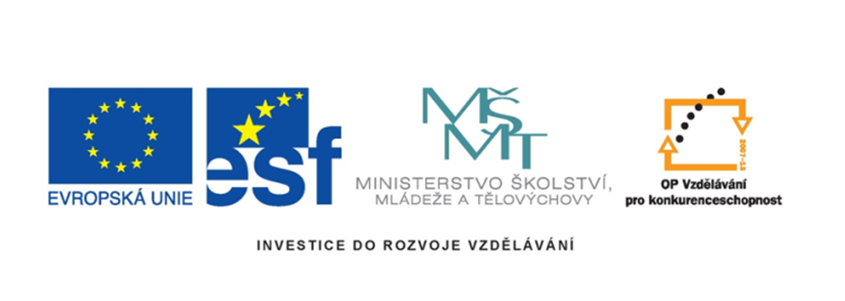 Název projektu: šablony ŠpičákČíslo projektu: CZ.1.07/1.4.00/21.2735Šablona: III/2Autor výukového materiálu: Mgr. Iveta HonzejkováVýukový materiál vytvořen: 22.3.2012Výukový materiál je určen: 2. RočníkČlověk a jeho svět32_191_moje vlast loto _56Anotace:         Loto je určeno ke hře, zvládnutí vědomostí o naší vlasti.Autor:                            Mgr. Iveta  Honzejková               Jazyk:                            ČeštinaOčekávaný výstup:     Správné přiřazení dvojic a sestavení obrázku.Speciální vzdělávací potřeby:  ŽádnéKlíčová slova:               ČR, Praha, kultura, pohoří, řeky,..Druh učebního materiálu:  hra lotoDruh interaktivity:      AktivitaCílová skupina:            ŽákStupeň a typ  vzdělávání :   Základní vzdělávání – první stupeň – první obdobíTypická věková  skupina :  7-8 letCelková velikost: 255 kBPoužité zdroje:Vlastní fotografie autorkyHlavní městoBarvy státní vlajkyŘeka protékající PrahouSídlo PrezidentaNázev našeho státuNejznámější hradDruhé největší městoJeštědNejvyšší horaVelká vodní nádržAuto ŠkodaZámek z pohádky na jihu ČechZnámé lázněOblast pěstování vinné révyTěžba uhlíMuzeum kuriozit a rekordůPodzemní dopravaŘeka pramenící v KrkonošíchMěna české republikyStátní symbolyČeská republikaHradčany-Pražský hradVltavaČervená, modrá, bíláPrahaLipnoSněžka 1602 m.n.m.LiberecBrnoKarlštejnOstravaJižníMoravaKarlovy VaryHlubokáMladá BoleslavStátní znak, vlajka,pečeť, hymnaKoruna českáLabeMetroPelhřimov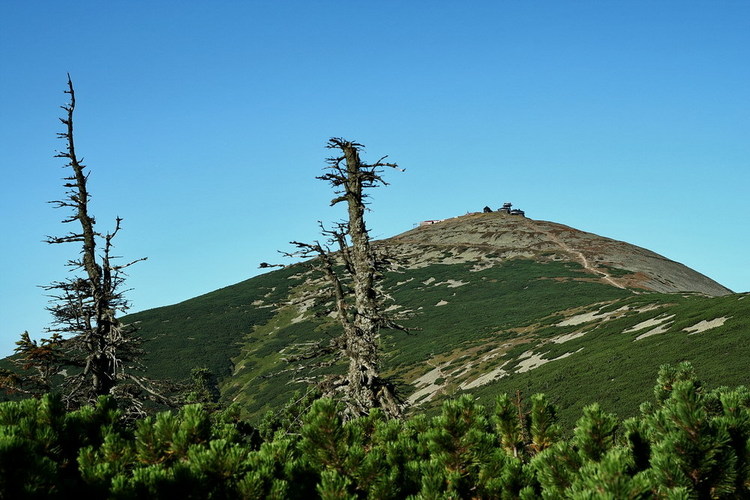 